Eldon Lady Mustang Volleyball Camp 2021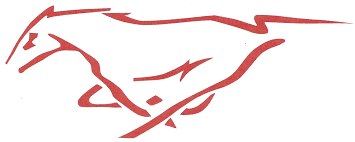 June  2-4Grades 9-12……………………9:00am-11:00amGrades 6-8 ………………….. 2:30pm-4pm High School Gym$20 per participant____________________________________________________Participant Information:Name__________________________________________________	Grade: 6th     7th      8th       9th    10th    11th    12thParent(s) Name__________________________________________	Phone Number: ____________________In case of Emergency, contact:  _____________________________	Phone Number:  ___________________Shirt Size: (please circle) YS     YM     YL     S     M     L     XLI hereby authorize the coaches of the EldonVolleyball program to act for me and my camper in using their best judgment in an emergency requiring medical attention; I hereby waive and release the Eldon School District and coaches from any and all liability for injuries while at the camp._____________________________________		_____________Parent/Guardian Signature					DatePlease make checks payable to EHS Volleyball.  Send your payment and this form to Coach Lyons or Coach  Asbury or to the office of your building(Coach Lyons will be at the 1st day of weights,  May 24th)